Einverständniserklärung zur Teilnahme an Forschungsprojekten der Sigmund Freud PrivatuniversitätDie Erhebung der Daten erfolgt für das ForschungsprojektFokusgruppe zum Thema „Der Körper in der Psychotherapie“Ich nehme freiwillig am oben genannten Forschungsprojekt teil. Die Sigmund Freud Privatuniversität, Freudplatz 1, 1020 Wien (Kontakt: datenschutz@sfu.ac.at), als Verantwortliche verarbeitet die erhobenen personenbezogenen Daten meiner Person (siehe Informationsblatt) aus überwiegendem berechtigtem Interesse zu forschungsbezogenen Zwecken sowie im Zusammenhang der universitären Lehre. Personenbezogene Daten besonderer Kategorie gebe ich ebenso freiwillig an.Ich möchte meine personenbezogenen Daten nur für dieses Forschungsprojekt zur Verfügung stellen.Ich wurde darüber informiert, dass ich die Erhebung jederzeit abbrechen kann sowie es ablehnen kann, Fragen zu beantworten, ohne dass mir dadurch irgendwelche Nachteile entstehen.Für projektbezogene Rückfragen und Informationen zu Ergebnissen der Forschung wende ich mich an Eva Wimmer MA eva.wimmer@sfu.ac.at oder an Mag.a Birgitta Schiller birgitta.schiller@sfu.ac.at als Projektmitarbeiter*innen.Ich kann meine Teilnahme am Forschungsprojekt und an weiteren Forschungsprojekten gegenüber der Verantwortlichen oder der*dem oben genannten Projektmitarbeiter*in bis zum Zeitpunkt der Pseudonymisierung zurückziehen, mit der Folge, dass die Verarbeitung meiner personenbezogenen Daten - nach Maßgabe meiner Erklärung - durch die SFU für die Zukunft unzulässig wird. Dies berührt die Rechtmäßigkeit der bis zum Widerruf erfolgten Verarbeitung jedoch nicht. - Ich habe die Ausführungen zur Einverständniserklärung gelesen und verstanden.- Ich bin umfassend über die Datenverarbeitung und meine Rechte informiert worden.- Ich habe eine Kopie dieser Einverständniserklärung sowie des Informationsblattes über die Datenverarbeitung und meine Rechte erhalten.- Ich habe keine weiteren Fragen in Hinblick auf das Projekt und meine Teilnahme.Datum, Name in Druckschrift & Unterschrift der*des Teilnehmer*in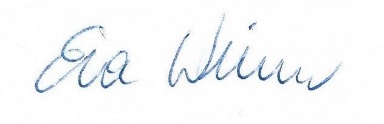 Eva Wimmer					Birgitta SchillerDatum & Unterschrift der Projektmitarbeiterinnen